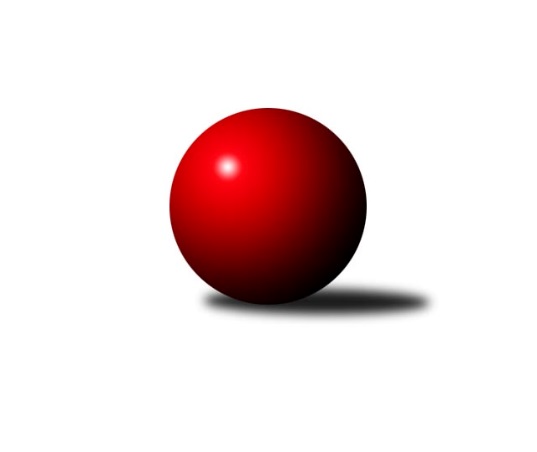 Č.14Ročník 2022/2023	7.6.2024 Středočeský krajský přebor II. třídy 2022/2023Statistika 14. kolaTabulka družstev:		družstvo	záp	výh	rem	proh	skore	sety	průměr	body	plné	dorážka	chyby	1.	TJ Sokol Červené Pečky	13	11	0	2	56.5 : 21.5 	(69.5 : 34.5)	1647	22	1146	501	22.3	2.	KK Vlašim C	14	8	1	5	48.0 : 36.0 	(60.5 : 51.5)	1573	17	1127	446	37.7	3.	TJ Sokol Kostelec nad Černými lesy B	13	6	0	7	37.5 : 40.5 	(50.0 : 54.0)	1532	12	1092	440	38.8	4.	TJ Sokol Tehovec B	14	5	2	7	41.5 : 42.5 	(59.5 : 52.5)	1575	12	1118	457	38.1	5.	TJ Sokol Kostelec nad Černými lesy C	14	5	1	8	31.0 : 53.0 	(41.5 : 70.5)	1497	11	1081	416	44.9	6.	TJ Sokol Brandýs nad Labem B	14	4	0	10	31.5 : 52.5 	(47.0 : 65.0)	1522	8	1094	428	43.8Tabulka doma:		družstvo	záp	výh	rem	proh	skore	sety	průměr	body	maximum	minimum	1.	TJ Sokol Červené Pečky	8	8	0	0	40.0 : 8.0 	(45.5 : 18.5)	1671	16	1707	1595	2.	KK Vlašim C	8	7	1	0	38.0 : 10.0 	(41.0 : 23.0)	1637	15	1687	1580	3.	TJ Sokol Kostelec nad Černými lesy B	6	6	0	0	29.5 : 6.5 	(31.0 : 17.0)	1648	12	1703	1597	4.	TJ Sokol Tehovec B	7	5	0	2	28.5 : 13.5 	(35.5 : 20.5)	1579	10	1656	1504	5.	TJ Sokol Kostelec nad Černými lesy C	6	4	1	1	22.5 : 13.5 	(27.0 : 21.0)	1637	9	1650	1619	6.	TJ Sokol Brandýs nad Labem B	6	4	0	2	22.0 : 14.0 	(26.0 : 22.0)	1547	8	1614	1434Tabulka venku:		družstvo	záp	výh	rem	proh	skore	sety	průměr	body	maximum	minimum	1.	TJ Sokol Červené Pečky	5	3	0	2	16.5 : 13.5 	(24.0 : 16.0)	1641	6	1725	1571	2.	KK Vlašim C	6	1	0	5	10.0 : 26.0 	(19.5 : 28.5)	1557	2	1613	1481	3.	TJ Sokol Tehovec B	7	0	2	5	13.0 : 29.0 	(24.0 : 32.0)	1574	2	1641	1503	4.	TJ Sokol Kostelec nad Černými lesy C	8	1	0	7	8.5 : 39.5 	(14.5 : 49.5)	1494	2	1619	1407	5.	TJ Sokol Kostelec nad Černými lesy B	7	0	0	7	8.0 : 34.0 	(19.0 : 37.0)	1521	0	1613	1479	6.	TJ Sokol Brandýs nad Labem B	8	0	0	8	9.5 : 38.5 	(21.0 : 43.0)	1516	0	1577	1392Tabulka podzimní části:		družstvo	záp	výh	rem	proh	skore	sety	průměr	body	doma	venku	1.	TJ Sokol Červené Pečky	10	8	0	2	41.5 : 18.5 	(52.5 : 27.5)	1645	16 	5 	0 	0 	3 	0 	2	2.	KK Vlašim C	10	5	1	4	32.0 : 28.0 	(42.5 : 37.5)	1564	11 	4 	1 	0 	1 	0 	4	3.	TJ Sokol Kostelec nad Černými lesy B	10	5	0	5	28.5 : 31.5 	(35.0 : 45.0)	1538	10 	5 	0 	0 	0 	0 	5	4.	TJ Sokol Kostelec nad Černými lesy C	10	4	1	5	24.0 : 36.0 	(31.5 : 48.5)	1500	9 	3 	1 	1 	1 	0 	4	5.	TJ Sokol Tehovec B	10	3	2	5	29.5 : 30.5 	(42.0 : 38.0)	1589	8 	3 	0 	2 	0 	2 	3	6.	TJ Sokol Brandýs nad Labem B	10	3	0	7	24.5 : 35.5 	(36.5 : 43.5)	1539	6 	3 	0 	2 	0 	0 	5Tabulka jarní části:		družstvo	záp	výh	rem	proh	skore	sety	průměr	body	doma	venku	1.	TJ Sokol Červené Pečky	3	3	0	0	15.0 : 3.0 	(17.0 : 7.0)	1681	6 	3 	0 	0 	0 	0 	0 	2.	KK Vlašim C	4	3	0	1	16.0 : 8.0 	(18.0 : 14.0)	1604	6 	3 	0 	0 	0 	0 	1 	3.	TJ Sokol Tehovec B	4	2	0	2	12.0 : 12.0 	(17.5 : 14.5)	1551	4 	2 	0 	0 	0 	0 	2 	4.	TJ Sokol Kostelec nad Černými lesy B	3	1	0	2	9.0 : 9.0 	(15.0 : 9.0)	1535	2 	1 	0 	0 	0 	0 	2 	5.	TJ Sokol Brandýs nad Labem B	4	1	0	3	7.0 : 17.0 	(10.5 : 21.5)	1462	2 	1 	0 	0 	0 	0 	3 	6.	TJ Sokol Kostelec nad Černými lesy C	4	1	0	3	7.0 : 17.0 	(10.0 : 22.0)	1500	2 	1 	0 	0 	0 	0 	3 Zisk bodů pro družstvo:		jméno hráče	družstvo	body	zápasy	v %	dílčí body	sety	v %	1.	Pavel Kořínek 	TJ Sokol Červené Pečky 	10	/	11	(91%)	18.5	/	22	(84%)	2.	Jan Cukr 	TJ Sokol Tehovec B 	10	/	13	(77%)	17.5	/	26	(67%)	3.	Antonín Smrček 	TJ Sokol Červené Pečky 	9.5	/	13	(73%)	17	/	26	(65%)	4.	Lukáš Kotek 	TJ Sokol Brandýs nad Labem B 	9	/	11	(82%)	16.5	/	22	(75%)	5.	Jan Volhejn 	TJ Sokol Tehovec B 	9	/	11	(82%)	15	/	22	(68%)	6.	Adéla Čákorová 	TJ Sokol Tehovec B 	8	/	9	(89%)	15	/	18	(83%)	7.	Pavel Holec 	TJ Sokol Brandýs nad Labem B 	8	/	11	(73%)	16	/	22	(73%)	8.	Jan Urban 	KK Vlašim C 	8	/	13	(62%)	18.5	/	26	(71%)	9.	Jaroslav Novák 	TJ Sokol Kostelec nad Černými lesy B 	7.5	/	12	(63%)	13	/	24	(54%)	10.	Jakub Hlava 	TJ Sokol Kostelec nad Černými lesy B 	7	/	10	(70%)	15	/	20	(75%)	11.	Marie Váňová 	KK Vlašim C 	7	/	10	(70%)	13	/	20	(65%)	12.	Pavel Hietenbal 	TJ Sokol Červené Pečky 	7	/	11	(64%)	16	/	22	(73%)	13.	Michal Třeštík 	TJ Sokol Kostelec nad Černými lesy B 	7	/	11	(64%)	12	/	22	(55%)	14.	Pavel Vykouk 	KK Vlašim C 	6	/	9	(67%)	10	/	18	(56%)	15.	Martin Šatava 	TJ Sokol Kostelec nad Černými lesy C 	5	/	9	(56%)	11	/	18	(61%)	16.	František Zahajský 	TJ Sokol Kostelec nad Černými lesy C 	5	/	11	(45%)	10	/	22	(45%)	17.	Jan Platil 	TJ Sokol Kostelec nad Černými lesy C 	4.5	/	10	(45%)	10	/	20	(50%)	18.	František Pícha 	KK Vlašim C 	3	/	5	(60%)	6	/	10	(60%)	19.	Karel Dvořák 	TJ Sokol Červené Pečky 	3	/	6	(50%)	7.5	/	12	(63%)	20.	Jakub Šarboch 	TJ Sokol Brandýs nad Labem B 	3	/	6	(50%)	4.5	/	12	(38%)	21.	Luboš Trna 	KK Vlašim C 	3	/	8	(38%)	6.5	/	16	(41%)	22.	Peter Fajkus 	TJ Sokol Kostelec nad Černými lesy C 	2.5	/	12	(21%)	7	/	24	(29%)	23.	Martin Bulíček 	TJ Sokol Kostelec nad Černými lesy B 	2	/	3	(67%)	3	/	6	(50%)	24.	Jan Kumstát 	TJ Sokol Červené Pečky 	2	/	4	(50%)	5	/	8	(63%)	25.	Tomáš Bílek 	TJ Sokol Tehovec B 	2	/	5	(40%)	4	/	10	(40%)	26.	Jana Šatavová 	TJ Sokol Kostelec nad Černými lesy C 	2	/	6	(33%)	2	/	12	(17%)	27.	Kamil Rodinger 	TJ Sokol Kostelec nad Černými lesy B 	2	/	8	(25%)	5	/	16	(31%)	28.	Ladislav Sopr 	TJ Sokol Brandýs nad Labem B 	2	/	8	(25%)	5	/	16	(31%)	29.	Eliška Anna Cukrová 	TJ Sokol Tehovec B 	2	/	10	(20%)	5	/	20	(25%)	30.	Pavel Schober 	TJ Sokol Brandýs nad Labem B 	1.5	/	12	(13%)	4	/	24	(17%)	31.	Radek Vojta 	KK Vlašim C 	1	/	1	(100%)	1	/	2	(50%)	32.	Tomáš Hašek 	KK Vlašim C 	1	/	3	(33%)	2	/	6	(33%)	33.	Jiří Plešingr 	TJ Sokol Červené Pečky 	1	/	3	(33%)	2	/	6	(33%)	34.	Aleš Vykouk 	KK Vlašim C 	1	/	5	(20%)	3.5	/	10	(35%)	35.	Jan Novák 	TJ Sokol Kostelec nad Černými lesy B 	0	/	1	(0%)	1	/	2	(50%)	36.	Radek Hrubý 	TJ Sokol Tehovec B 	0	/	1	(0%)	1	/	2	(50%)	37.	Vítězslav Hampl 	TJ Sokol Kostelec nad Černými lesy C 	0	/	1	(0%)	0.5	/	2	(25%)	38.	Eva Křenková 	TJ Sokol Brandýs nad Labem B 	0	/	1	(0%)	0	/	2	(0%)	39.	Jiří Štětina 	KK Vlašim C 	0	/	2	(0%)	0	/	4	(0%)	40.	Josef Bouma 	TJ Sokol Kostelec nad Černými lesy C 	0	/	6	(0%)	0	/	12	(0%)	41.	Oldřich Nechvátal 	TJ Sokol Brandýs nad Labem B 	0	/	7	(0%)	1	/	14	(7%)	42.	Tomáš Kužel 	TJ Sokol Kostelec nad Černými lesy B 	0	/	7	(0%)	1	/	14	(7%)Průměry na kuželnách:		kuželna	průměr	plné	dorážka	chyby	výkon na hráče	1.	TJ Sokol Kostelec nad Černými lesy, 1-4	1615	1140	474	37.3	(403.8)	2.	TJ Sokol Červené Pečky, 1-2	1605	1125	479	32.2	(401.3)	3.	Spartak Vlašim, 1-2	1588	1127	461	39.9	(397.1)	4.	TJ Sokol Tehovec, 1-2	1542	1110	432	42.5	(385.7)	5.	Brandýs 1-2, 1-2	1531	1081	450	37.3	(383.0)Nejlepší výkony na kuželnách:TJ Sokol Kostelec nad Černými lesy, 1-4TJ Sokol Červené Pečky	1725	5. kolo	Michal Třeštík 	TJ Sokol Kostelec nad Černými lesy B	486	13. koloTJ Sokol Kostelec nad Černými lesy B	1703	5. kolo	Jakub Hlava 	TJ Sokol Kostelec nad Černými lesy B	479	3. koloTJ Sokol Kostelec nad Černými lesy B	1679	13. kolo	František Zahajský 	TJ Sokol Kostelec nad Černými lesy C	470	5. koloTJ Sokol Červené Pečky	1663	13. kolo	Jaroslav Novák 	TJ Sokol Kostelec nad Černými lesy B	470	5. koloTJ Sokol Kostelec nad Černými lesy B	1660	9. kolo	Jakub Hlava 	TJ Sokol Kostelec nad Černými lesy B	451	1. koloTJ Sokol Kostelec nad Černými lesy C	1650	8. kolo	Pavel Kořínek 	TJ Sokol Červené Pečky	450	13. koloTJ Sokol Kostelec nad Černými lesy B	1650	1. kolo	Jaroslav Novák 	TJ Sokol Kostelec nad Černými lesy B	449	1. koloTJ Sokol Kostelec nad Černými lesy C	1645	6. kolo	Jiří Plešingr 	TJ Sokol Červené Pečky	444	5. koloTJ Sokol Kostelec nad Černými lesy B	1643	11. kolo	Jakub Hlava 	TJ Sokol Kostelec nad Černými lesy B	443	11. koloTJ Sokol Kostelec nad Černými lesy C	1642	5. kolo	Michal Třeštík 	TJ Sokol Kostelec nad Černými lesy B	442	7. koloTJ Sokol Červené Pečky, 1-2TJ Sokol Červené Pečky	1707	11. kolo	Adéla Čákorová 	TJ Sokol Tehovec B	456	1. koloTJ Sokol Červené Pečky	1698	10. kolo	Pavel Hietenbal 	TJ Sokol Červené Pečky	454	10. koloTJ Sokol Červené Pečky	1698	4. kolo	Antonín Smrček 	TJ Sokol Červené Pečky	453	11. koloTJ Sokol Červené Pečky	1678	14. kolo	Antonín Smrček 	TJ Sokol Červené Pečky	452	4. koloTJ Sokol Červené Pečky	1674	1. kolo	Pavel Hietenbal 	TJ Sokol Červené Pečky	444	11. koloTJ Sokol Červené Pečky	1657	12. kolo	Pavel Hietenbal 	TJ Sokol Červené Pečky	443	12. koloTJ Sokol Červené Pečky	1657	8. kolo	Lukáš Kotek 	TJ Sokol Brandýs nad Labem B	439	4. koloTJ Sokol Tehovec B	1641	1. kolo	Pavel Hietenbal 	TJ Sokol Červené Pečky	434	4. koloTJ Sokol Červené Pečky	1595	2. kolo	Pavel Hietenbal 	TJ Sokol Červené Pečky	434	14. koloKK Vlašim C	1593	12. kolo	Antonín Smrček 	TJ Sokol Červené Pečky	431	14. koloSpartak Vlašim, 1-2KK Vlašim C	1687	7. kolo	Jan Cukr 	TJ Sokol Tehovec B	469	3. koloKK Vlašim C	1684	1. kolo	František Pícha 	KK Vlašim C	461	3. koloKK Vlašim C	1650	4. kolo	Jan Urban 	KK Vlašim C	455	1. koloKK Vlašim C	1647	10. kolo	Marie Váňová 	KK Vlašim C	447	7. koloKK Vlašim C	1642	13. kolo	Marie Váňová 	KK Vlašim C	447	13. koloKK Vlašim C	1623	11. kolo	Jan Urban 	KK Vlašim C	447	3. koloTJ Sokol Červené Pečky	1622	7. kolo	Michal Třeštík 	TJ Sokol Kostelec nad Černými lesy B	438	14. koloTJ Sokol Tehovec B	1591	13. kolo	Pavel Vykouk 	KK Vlašim C	434	4. koloKK Vlašim C	1586	3. kolo	Jakub Hlava 	TJ Sokol Kostelec nad Černými lesy B	433	4. koloKK Vlašim C	1580	14. kolo	Jan Urban 	KK Vlašim C	430	4. koloTJ Sokol Tehovec, 1-2TJ Sokol Tehovec B	1656	4. kolo	Jan Cukr 	TJ Sokol Tehovec B	473	4. koloTJ Sokol Červené Pečky	1616	6. kolo	Jan Cukr 	TJ Sokol Tehovec B	445	6. koloTJ Sokol Tehovec B	1613	14. kolo	Jan Cukr 	TJ Sokol Tehovec B	443	14. koloTJ Sokol Tehovec B	1608	10. kolo	Adéla Čákorová 	TJ Sokol Tehovec B	438	2. koloKK Vlašim C	1582	8. kolo	Jan Urban 	KK Vlašim C	436	8. koloTJ Sokol Tehovec B	1564	6. kolo	Jan Volhejn 	TJ Sokol Tehovec B	429	10. koloTJ Sokol Tehovec B	1555	8. kolo	Antonín Smrček 	TJ Sokol Červené Pečky	425	6. koloTJ Sokol Tehovec B	1552	2. kolo	Jan Volhejn 	TJ Sokol Tehovec B	425	8. koloTJ Sokol Tehovec B	1504	12. kolo	Pavel Kořínek 	TJ Sokol Červené Pečky	424	6. koloTJ Sokol Brandýs nad Labem B	1503	2. kolo	Adéla Čákorová 	TJ Sokol Tehovec B	423	4. koloBrandýs 1-2, 1-2TJ Sokol Červené Pečky	1676	9. kolo	Lukáš Kotek 	TJ Sokol Brandýs nad Labem B	435	9. koloTJ Sokol Brandýs nad Labem B	1614	5. kolo	Lukáš Kotek 	TJ Sokol Brandýs nad Labem B	430	7. koloTJ Sokol Brandýs nad Labem B	1607	7. kolo	Karel Dvořák 	TJ Sokol Červené Pečky	424	9. koloTJ Sokol Brandýs nad Labem B	1571	6. kolo	Pavel Holec 	TJ Sokol Brandýs nad Labem B	422	5. koloTJ Sokol Brandýs nad Labem B	1567	9. kolo	Pavel Kořínek 	TJ Sokol Červené Pečky	420	9. koloTJ Sokol Tehovec B	1543	7. kolo	Lukáš Kotek 	TJ Sokol Brandýs nad Labem B	420	6. koloKK Vlašim C	1495	5. kolo	Jakub Šarboch 	TJ Sokol Brandýs nad Labem B	419	5. koloTJ Sokol Kostelec nad Černými lesy C	1495	3. kolo	Antonín Smrček 	TJ Sokol Červené Pečky	417	9. koloTJ Sokol Kostelec nad Černými lesy B	1487	6. kolo	Pavel Hietenbal 	TJ Sokol Červené Pečky	415	9. koloTJ Sokol Brandýs nad Labem B	1487	3. kolo	Jakub Hlava 	TJ Sokol Kostelec nad Černými lesy B	414	6. koloČetnost výsledků:	6.0 : 0.0	6x	5.0 : 1.0	18x	4.5 : 1.5	2x	4.0 : 2.0	9x	3.0 : 3.0	2x	2.0 : 4.0	2x	1.5 : 4.5	1x	1.0 : 5.0	2x